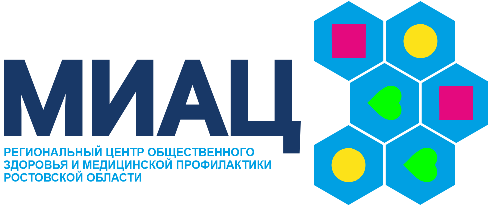 Профилактика ожогов у детей.(памятка для родителей)Ожогом называют повреждение кожи, слизистых оболочек и внутренних органов (пищевода) человека в результате прямого воздействия высокой температуры, горячих жидкостей, раскалённых предметов, химических веществ, электротока, ультрафиолетового, ионизирующего и инфракрасного излучения. 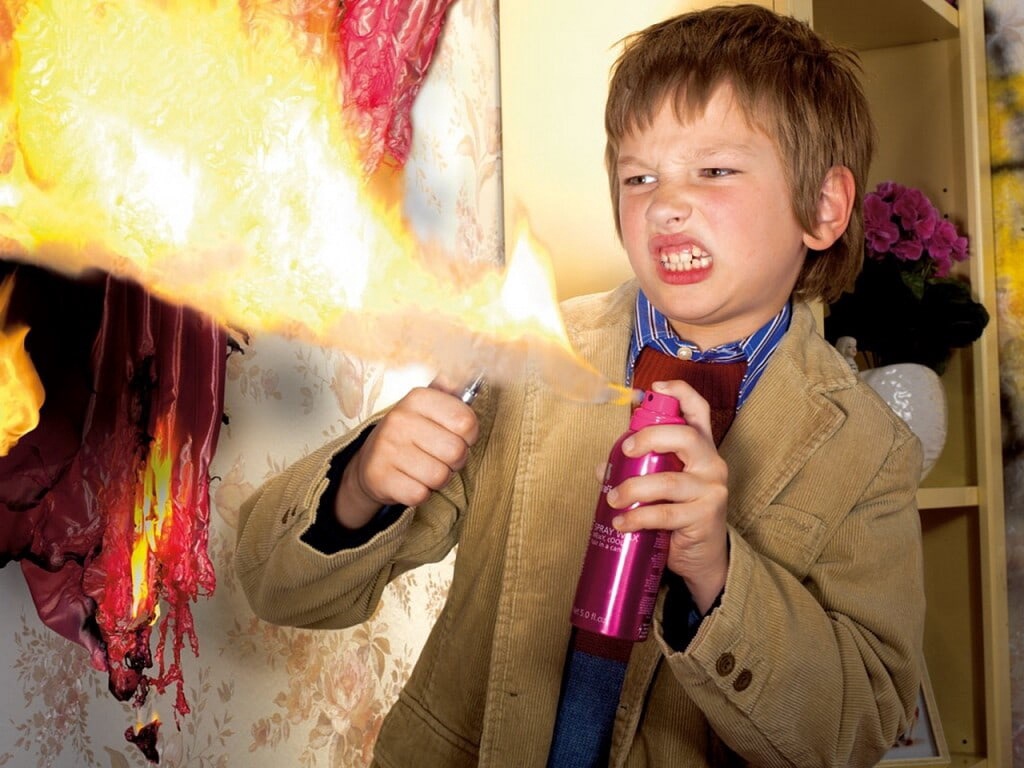 Термические повреждения являются одной из причин смерти и глубокой инвалидизации детей. Ежегодно в Европе от термических повреждений погибают 1700 детей и подростков.  Основная причина – отсутствие безопасной окружающей среды, особенно в быту. В России наибольшее количество тяжелых травм вызвано ожогами. Около 80% связано с опрокидыванием посуды с горячей пищей или жидкостью, 20% подобных случаев связано с горячей водопроводной водой.  Ожоговые травмы достаточно серьёзны: в 50% случаев требуется пересадка кожи.Причины ожогов у новорожденных связаны даже с кратковременным недосмотром родителей, бабушек и дедушек, воспитателей, нянечек и др. категорий взрослых, которые несут ответственность за безопасность детей раннего возраста. Будучи  любознательными, дети часто совершают следующие действия:  опрокидывают горячие супы, чайники с кипятком, компоты (опасно воздействие любой горячей жидкости и кипятка); дотрагиваются до горячих поверхностей. Таит опасность и соприкосновение с любыми горячими предметами (бытовые приборы и кухонная утварь, всевозможные работающие электроустройства (такой ожог обычно совмещён с электротравмой).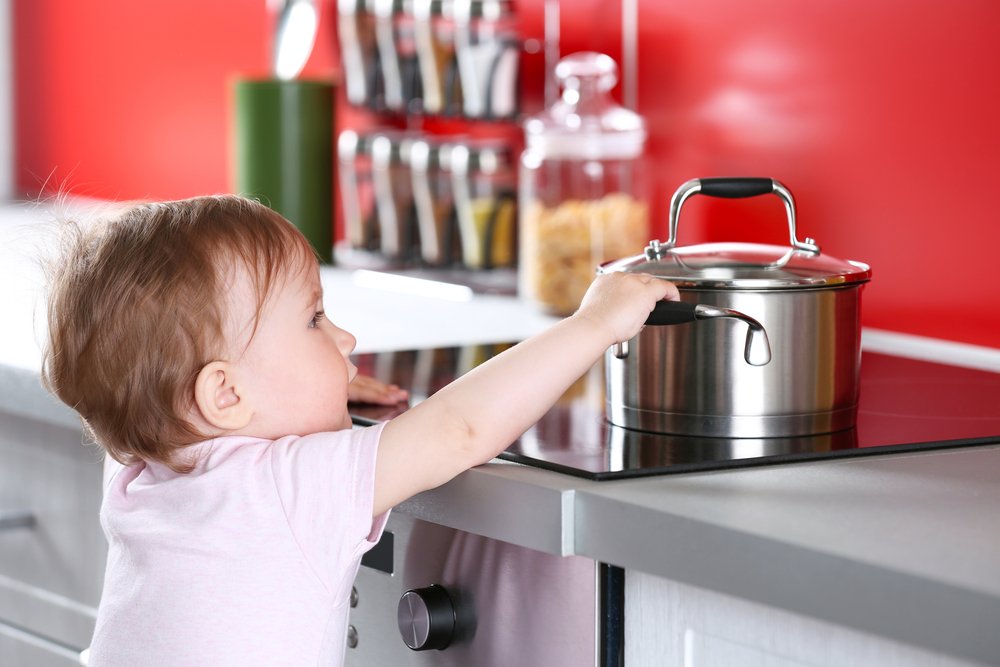 Не являются исключением и химические вещества, которые кроме ожоговых повреждений могут вызвать отравление всего организма (моющие средства, растворители и т.п. вещества).          Детям нужно очень короткое время, чтобы получить ожог. Чем выше температура воздействующего предмета, тем более значительным будет ожоговая рана у ребенка. При особо тяжких ожоговых повреждениях обширных площадей возможны нарушения в работе почек, печени, сердца, зрения. Смертельный исход возможен даже при незначительной площади поверхности, поврежденной ожогом, вследствие присоединения вторичной инфекции. Тяжесть и степень ожоговых поражений зависит от  глубины, площади повреждения и вида температурного воздействия (открытое пламя, вода, маслянистые жидкости и т.д.):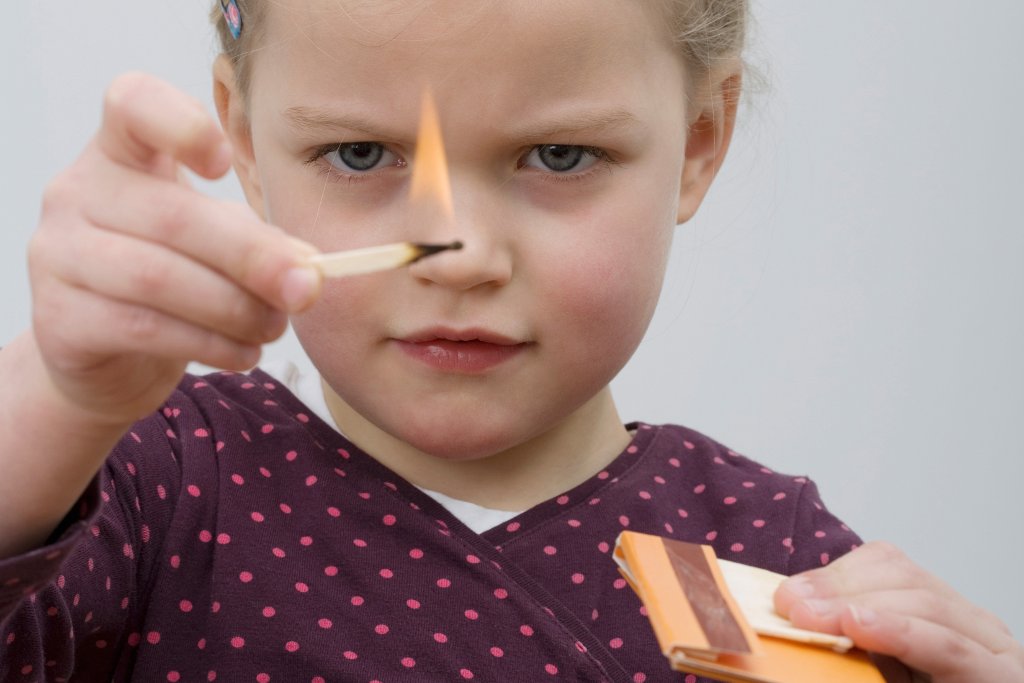 при ожоге первой степени страдают лишь поверхностные слои кожного покрова, наблюдается болевой синдром и покраснение, кожа восстанавливается в течение примерно 10 дней; в случае ожога второй степени повреждается вся толща кожного покрова с формированием образований, похожих на пузыри, чувствуется сильная болезненность, на восстановление уходит не менее 20 дней; при ожоге третьей степени поражаются все слои кожи. Чувствуется очень сильная боль, пузыри заполнены кровью или нарушена целостность кожных покровов;для четвертой степени характерны глубокие нарушения всех тканей в месте ожога, рана обугливается.Как оказать первую помощь при ожоге у грудного ребёнка? остановить повреждающий процесс (избавиться от раскалённых предметов, отбросить электропровод);         одежду около места травмы можно аккуратно срезать, но самостоятельно не снимать с ожоговой раны;         пустить холодную воду на поврежденное место либо приложить к нему целлофановый пакет со льдом, специальный криопакет;         накрыть повреждённое место сухой хлопчатобумажной тканью, пузыри прокалывать недопустимо!          при сильном ожоге можно дать любой обезболивающий препарат, применяемый в педиатрии согласно инструкции;   доступным способом оперативно перевести ребенка в клинику;в случаях тяжелых поражений вызывать бригаду скорой помощи.Как предупредить получение ожогов у детей раннего возраста?обеспечить постоянный надзор за ребенком;не допускать прямого контакта ребёнка с горючими веществами, горячими поверхностями, жидкостями, паром;проявлять осторожность в быту: не пить горячие напитки с маленьким ребенком на руках. Следить, чтобы чашки с горячими напитками не стояли на краю стола, где до них может дотянуться ребенок;не использовать скатерти и салфетки, которые маленький ребенок может стянуть со стола;не подогревать бутылочку детского питания в микроволновой печи: молоко может оказаться очень горячим, а стенки бутылочки будут холодными на ощупь;внимательно следить, чтобы занавески, покрывала и полотенца не касались нагревательных приборов, так как это может стать причиной пожара;заменить изношенные электрические провода. Тщательно изолировать соединения проводов и удлинителей. Установить специальные устройства (заглушки) в    розетки;следить, чтобы вода для купания ребенка была адекватной температуры. Проверить это можно локтем, а не ладонью, на локте кожа более нежная и можно более точно почувствовать ее температуру;строго изолировать от ребенка нагревательные приборы, утюг;не допускать нахождения новорожденных под солнцем! Солнечное излучение агрессивно действует на кожу грудного ребенка: детская кожа вырабатывает меланин (кожный пигмент) в небольших количествах, поэтому возможен солнечный ожог. Если ребенок получил ожог, необходимо немедленно обратиться к врачу!Помните! Безопасность детей - забота взрослых!